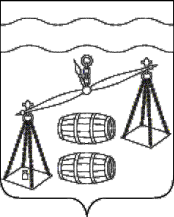 Cельское поселение «Деревня Верховая»Калужская областьСухиничский район СЕЛЬСКАЯ ДУМАРЕШЕНИЕот 14.11.2019 г.                                                                         № 218О внесении изменений в Решение Сельской ДумыСельского поселения «Деревня Верховая» от 18.01.2019г.№ 185 «Об утверждении Положения о предоставлении гражданами, претендующими на замещение должностей муниципальной службы, и муниципальными служащимиадминистрации сельского поселения «Деревня Верховая»сведений о доходах,  расходах, об имуществе и обязательствах имущественного характера»       В соответствии с Федеральным законом от 02.03.2007 N 25-ФЗ "О муниципальной службе в РФ", Федеральным законом от 25.12.2008 N 273-ФЗ "О противодействии коррупции", руководствуясь Уставом сельского поселения «Деревня Верховая»,  Сельская Дума сельского поселения «Деревня Верховая» РЕШИЛА:      1.Внести изменения в Решение Сельской Думы сельского поселения «Деревня Верховая» от 18.01.2019 г. № 185 «Об утверждении Положения о предоставлении гражданами, претендующими на замещение должностей муниципальной службы, и муниципальными служащими администрации сельского поселения «Деревня Верховая» сведений о доходах,  расходах, об имуществе и обязательствах имущественного характера» (приложение N 1).2.Настоящее Решение вступает в силу после его обнародования и подлежит размещению на сайте администрации МР «Сухиничский район» в разделе «Поселения»  в сети Интернет.     3. Контроль за исполнением настоящего Решения возложить на администрацию сельского поселения «Деревня Верховая».Глава СП                                                     О.Н. Блинова«Деревня Верховая»Приложение № 1 к Решению Сельской ДумыСП «Деревня Верховая»От 14.11. 2019 г. № 218ВНЕСЕНИЕ ИЗМЕНЕНИЙВ ПОЛОЖЕНИЕ О ПРЕДОСТАВЛЕНИИ ГРАЖДАНАМИ ПРЕТЕНДУЮЩИМИ НА ЗАМЕЩЕНИЕ ДОЛЖНОСТЕЙ МУНИЦИПАЛЬНОЙ СЛУЖБЫ, И МУНИЦИПАЛЬНЫМИ СЛУЖАЩИМИ АДМИНИСТРАЦИИ СЕЛЬСКОГО ПОСЕЛЕНИЯ «ДЕРЕВНЯ ВЕРХОВАЯ»СВЕДЕНИЙ О ДОХОДАХ, РАСХОДАХ, ОБ ИМУЩЕСТВЕ И ОБЯЗАТЕЛЬСТВАХ ИМУЩЕСТВЕННОГО ХАРАКТЕРА.Пункт 6 изложить в новой редакции:«6.  Сведения о доходах, расходах, об имуществе и обязательствах имущественного характера представляются Главой администрации в Губернатору Калужской области, а специалистами администрации - Главе администрации сельского поселения «Деревня Верховая».»